  КАРАР                                                        РЕШЕНИЕ                                        17 октябрь 2018 йыл		         №153			      17 октября 2018 годаО внесении изменений в решение Совета сельского поселения Султанбековский сельсовет муниципального района Аскинский район Республики Башкортостан от 17 ноября 2017 года № 113    «Об установлении земельного налога»В соответствии с Налоговым кодексом  Российской Федерации Совет сельского поселения Султанбековский сельсовет муниципального района Аскинский район Республики Башкортостан решил:         1.Внестиизменениев  решение Совета сельского поселения Султанбековский сельсовет муниципального района Аскинский район Республики Башкортостан от 17 ноября 2017 года № 113 « Об установлении земельного налога»:1) исключить пункт 2, подпункт 2.1следующего содержания:«0,1 процента для земельных участков:- бюджетных учреждений, казенных учреждений, автономных учреждений созданных Республикой Башкортостан и муниципальными образованиями муниципального района Аскинский район Республики Башкортостан, приобретенных (предоставленных) для непосредственного выполнения возложенных на эти учреждения функций, финансовое обеспечение деятельности которых осуществляется за счет средств соответствующих бюджетов».2. Решение  обнародовать на стенде Администрации сельского поселения Султанбековский сельсовет муниципального района Аскинский район Республики Башкортостан по адресу: д.Султанбеково ул.Центральная №33 в срок не позднее 30 ноября  2018 года.3. Настоящее решение вступает в силу с 1 января 2019 года, но не ранее чем по истечении одного месяца со дня его официального обнародования.Глава сельского поселения Султанбековский сельсоветмуниципального района Аскинский район Республика Башкортостан___________ Ф.Ф.ШарафутдиновБАШҠОРТОСТАН РЕСПУБЛИКАҺЫАСҠЫН  РАЙОНЫМУНИЦИПАЛЬ РАЙОНЫНЫҢСОЛТАНБӘК АУЫЛ СОВЕТЫАУЫЛ  БИЛӘМӘҺЕ ХАКИМИӘТЕ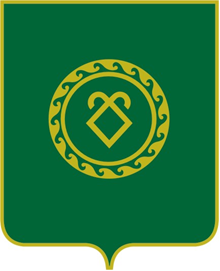 АДМИНИСТРАЦИЯСЕЛЬСКОГО ПОСЕЛЕНИЯСУЛТАНБЕКОВСКИЙ СЕЛЬСОВЕТМУНИЦИПАЛЬНОГО РАЙОНААСКИНСКИЙ РАЙОНРЕСПУБЛИКА  БАШКОРТОСТАН